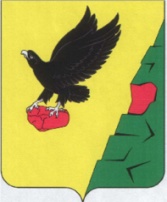 СОВЕТ  ДЕПУТАТОВТЮЛЬГАНСКОГО РАЙОНА     ОРЕНБУРГСКОЙ ОБЛАСТИЧЕТВЕРТОГО СОЗЫВАР Е Ш Е Н И ЕО назначении конкурса по отбору кандидатов на должность главы муниципального образования Тюльганский район Оренбургской областиПринято Советом депутатовТюльганского района                                               22 сентября 2015 годаВ соответствии с ч. 2.1 статьи 36 Федерального закона № 131-ФЗ «Об общих принципах организации местного самоуправления в Российской Федерации», ч. 3 статьи 16 Закона Оренбургской области «Об организации местного самоуправления в Оренбургской области»,  Устава муниципального образования  Тюльганский район, Положением о порядке проведения конкурса по отбору кандидатов на должность главы муниципального образования Тюльганский район, утвержденным решением Совета депутатов района Оренбургской области  от 18 июня 2015 года № 510-III-CД, Совет депутатов РЕШИЛ:1. Назначить проведение конкурса по отбору кандидатов на должность главы муниципального образования Тюльганский район Оренбургской области  на 21 октября 2015 года в 11-00 часов в зале заседаний администрации Тюльганского района по адресу: п.Тюльган, ул.Ленина, д.23.2. Для участия в конкурсе кандидат лично представляет с 25 сентября  по 8 октября 2015 года включительно в кабинет № 6 по адресу: п.Тюльган, ул.М.Горького, д.6  с 09-00 часов до 17-00 часов, (кроме субботы, воскресения) для регистрации следующие документы:личное заявление об участии в конкурсе копию паспорта;копию трудовой книжки;копии документов об образовании;сведения о своих доходах, полученных от всех источников (включая доходы по прежнему месту работы или месту замещения выборной должности, пенсии, пособия, иные выплаты) за предшествующий  календарный год, а также сведения об имуществе, принадлежащем ему на праве собственности, о  вкладах в банках, ценных бумагах, и о своих обязательствах имущественного характера по состоянию на первое число месяца, в котором осуществлено официальное опубликование (публикация) решения  о проведении  конкурса;сведения о доходах супруги (супруга) и несовершеннолетних детей, полученных от всех источников (включая заработную плату, пенсии, пособия, иные выплаты) за предшествующий календарный год, а также сведения об имуществе, принадлежащем им на праве собственности, о  вкладах в банках, ценных бумагах, и об их обязательствах имущественного характера по состоянию на первое число месяца, в котором осуществлено официальное опубликование (публикация) решения  о проведении  конкурса;сведения о принадлежащем кандидату на должность главы муниципального образования Тюльганский район Оренбургской области, его супругу и несовершеннолетним детям недвижимом имуществе, находящемся за пределами территории Российской Федерации, об источниках получения средств, за счет которых приобретено указанное имущество, об обязательствах имущественного характера за пределами территории Российской Федерации кандидата на должность главы муниципального образования Тюльганский район Оренбургской области, а также сведения о таких обязательствах его супруга и несовершеннолетних детей;сведения о своих расходах, а также о расходах своих супруга и несовершеннолетних детей по каждой сделке по приобретению земельного участка, другого объекта недвижимости, транспортного средства, ценных бумаг, акций (долей участия, паев в уставных (складочных) капиталах организаций), совершенной в течение последних трех лет, если сумма сделки превышает общий доход кандидата и его супруга за три последних года, предшествующих совершению сделки, и об источниках получения средств, за счет которых совершена сделка (для муниципальных образований городских округов, муниципальных районов); письменное согласие на обработку своих персональных данных в порядке, предусмотренном статьей 9 Федерального закона от 27 июля 2006 года  № 152-ФЗ «О персональных данных»;программу (концепцию) развития муниципального образования Тюльганский район.Копии документов представляются в нотариально заверенной форме либо одновременно с подлинниками, которые возвращаются заявителю после сверки с ними копий документов. Сверенные с подлинниками копии документов заверяются секретарем конкурсной комиссии. О приеме документов претенденту на участие в конкурсе выдается расписка с описью принятых документов.Все вышеуказанные документы подаются в конкурсную комиссию одновременно. В случае нарушения срока представления документов или представления документов не в полном объеме в приеме заявления об участии в конкурсе отказывается.Гражданин, желающий участвовать в конкурсе, также вправе представить в конкурсную комиссию иные документы, характеризующие его профессиональные качества: рекомендательные письма; характеристику с места работы; документы о повышении квалификации, о присвоении ученой степени (звания), о наградах и почетных званиях и т.п.Расходы по участию в конкурсе (проезд к месту проведения конкурса и обратно, пользование услугами средств связи всех видов и другие расходы) кандидаты производят за свой счет.3. Конкурс проходит в форме собеседования, а также рассмотрения программы кандидатов.Каждому участнику конкурса комиссия сообщает о его результатах в письменной форме в течение трех календарных дней со дня принятия решения об итогах конкурса.4. Настоящее решение вступает в силу со дня его официального опубликования.Председатель Совета депутатов								  Л.А.СаламатинаГлава района								  И.В.Буцкихп. Тюльган22 сентября 2015 года№ 04-IV-СД